Village of 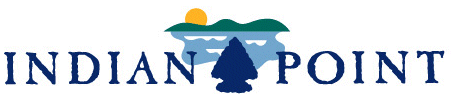 February 28, 2020Dear Business Owner/Operator:Your current (2019) Village of Indian Point business license will expire on April 30, 2020. Enclosed is a business license renewal form. Please complete this renewal application for 2020 and submit with copies of all the required documents applicable to your business at the time of renewal. Please mail or deliver all renewal documents and $50 payment to: 	Village of Indian Point						957 Indian Point Rd						Branson, MO 65616Please follow the instructions listed on the Business License Requirements sheet included with this letter. Website information for finding forms online are detailed. When all necessary documents have been received, fully completed, your 2020 Business License and receipt will be mailed to you. Your application documents must be received on or before April 30, 2020 to be considered as operating legally on Indian Point. After April 30, 2020, a late fee of $25 will be added. Remember that as of Jan 1, 2019, the Village Sales Tax rate was increased to 9.475%. Forms needed:The completed, signed Business License Renewal form.A MO Department of Revenue NO TAX DUE statement, if the business collects sales tax. A copy of the Sales Tax LicenseA copy of current So Stone County Fire Inspection PermitFor Restaurants & Lodging businesses: A copy of current Stone County Health Dept PermitCode References: 605.010. License Required, Section 605.020. License Application and Issuance.Chapter 605 of the Indian Point Municipal Code is available on our website: www.indianpoint-mo.gov .Have questions? Please call us at our offices at the phone number below.Sincerely,Suzy AnglimVillage ClerkEnc: 	Business License ApplicationBusiness License Requirements